ESTADO DE SANTA CATARINA		                        CHECKLIST – ROL DE DOCUMENTOS PARA                      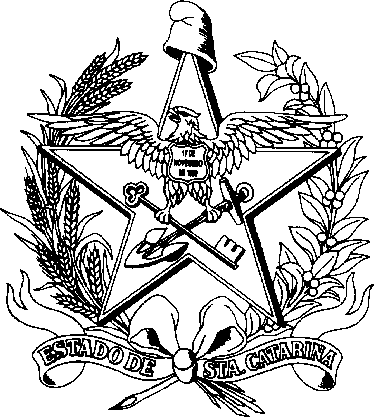 Secretaria de Estado da Administração                                   PROCESSO DE AVERBAÇÃOUtilizar a abreviatura N.A (Não Aplicável) quando o item não se aplica para o processo em análise.NOME E ASSINATURA DO TÉCNICO INFORMANTE.DOCUMENTO ASSINADO DIGITALMENTEROL DE DOCUMENTOS PARA AVERBAÇÃOPÁGINASREQUERIMENTO DE AVERBAÇÃO (MLR-65)DOCUMENTOS PESSOAIS (CPF E RG) DO SERVIDORCERTIDÃO DE TEMPO DE CONTRIBUIÇÃORELATÓRIO SALÁRIO DE CONTRIBUIÇÃOTRANSCRIÇÃO FUNCIONALFORMULÁRIO DE AVERBAÇÃO E DESAVERBAÇÃO DE TEMPO DE CONTRIBUIÇÃO OU TEMPO INSALUBRE (MLR-166)EXCLUSIVO PARA REGISTRO DE TEMPO DE SERVIÇOEXCLUSIVO PARA REGISTRO DE TEMPO DE SERVIÇOFORMULÁRIO DE REGISTRO DE TEMPO DE CONTRIBUIÇÃO (MLR-167)CERTIDÃO NARRATÓRIA DO ÓRGÃOEXCLUSIVO PARA AVERBAÇÃO DE TEMPO DE SERVIÇO PÚBLICOEXCLUSIVO PARA AVERBAÇÃO DE TEMPO DE SERVIÇO PÚBLICOCERTIDÃO NARRATÓRIA OU DECLARAÇÃO DE TEMPO DE SERVIÇO OU CERTIDÃO DE TEMPO DE SERVIÇOEXCLUSIVO PARA AVERBAÇÃO DE TEMPO INSALUBREEXCLUSIVO PARA AVERBAÇÃO DE TEMPO INSALUBRELTCAT OU PPPEXCLUSIVO PARA AVERBAÇÃO DE MANDATO ELETIVOEXCLUSIVO PARA AVERBAÇÃO DE MANDATO ELETIVOATO DE DIPLOMAÇÃOEXCLUSIVO PARA AVERBAÇÃO DE LICENÇA PRÊMIO OU FÉRIASEXCLUSIVO PARA AVERBAÇÃO DE LICENÇA PRÊMIO OU FÉRIASCOMPROVAÇÃO DE NÃO USUFRUTOEXCLUSIVO PARA AVERBAÇÃO DE TEMPO DE FRONTEIRAEXCLUSIVO PARA AVERBAÇÃO DE TEMPO DE FRONTEIRADECLARAÇÃO DE EXERCÍCIO LABORAL JUNTO A MUNICÍPIO DE FRONTEIRAEXCLUSIVO PARA TEMPO RURALEXCLUSIVO PARA TEMPO RURALCOMPROVANTE DE INDENIZAÇÃO DO PERÍODOEXCLUSIVO PARA TEMPO DE MAGISTÉRIOEXCLUSIVO PARA TEMPO DE MAGISTÉRIODECLARAÇÃO/CERTIDÃO COMPROVANDO O EXERCÍCIO DE PROFESSOR EDUCAÇÃO INFANTIL, ENSINO FUNDAMENTAL E MÉDIOEXCLUSIVO PARA RETIFICAÇÃOEXCLUSIVO PARA RETIFICAÇÃOINFOMAÇÃO DE RETIFICAÇÃO DO SETORIAL DE RECURSOS HUMANOSPROCESSO DE AVERBAÇÃOEXCLUSIVO PARA DESAVERBAÇÃOEXCLUSIVO PARA DESAVERBAÇÃODECLARAÇÃO DO SETORIAL QUE NÃO AUFERIU BENEFÍCIOS FINANCEIROSCOMPROVANTE DE DEVOLUÇÃO DE VALORES, QUANDO FOR O CASOPROCESSO DE AVERBAÇÃO